Παράρτημα 1. Αίτηση εκδήλωσης ενδιαφέροντος για εγγραφή στο ΠΔΣΠαράρτημα 2. Αποδεικτικό πολύ καλής γνώσης της Αγγλικής γλώσσαςΚατά τη διαδικασία εισαγωγής, οι υποψήφιοι/ες πρέπει να προσκομίσουν αποδεικτικό πολύ καλής γνώσης (επιπέδου Γ1/C1) της Αγγλικής γλώσσας. Η διαδικασία ακολουθεί το π.δ. 146/2007 [άρθρο 1 «Τροποποίηση διατάξεων του π.δ 50/2001 Καθορισμός προσόντων διορισμού σε θέσεις φορέων του δημόσιου τομέα όπως αυτό ισχύει» (ΦΕΚ 185/3.8.2007/τ.Α’)] σε συνδυασμό με το π.δ. 116/2006 [άρθρο 1, τελευταίο εδάφιο της παρ.1 «Τροποποίηση του άρθρου 28 του π.δ. 50/2001» (ΦΕΚ 115/9.6.2006/τ.Α’)]. Σύμφωνα με αυτά, η πολύ καλή γνώση (Γ1/C1) αγγλικής γλώσσας αποδεικνύεται με προσκόμιση ενός από τα παρακάτω:Certificate in Advanced English (CAE) του Πανεπιστημίου του Cambridge ή του Cambridge Assessment English ή Certificate in Advanced English του Cambridge Assessment English overall score 180-199.Certificate of Proficiency in English του Cambridge Assessment English overall score 180-199.First Certificate in English του Cambridge Assessment English overall score 180-190.Bulats English Language Test, βαθμολογία 75-89, του Πανεπιστημίου του Cambridge ή του Cambridge Assessment English (για πιστοποιητικά που έχουν εκδοθεί έως και 19/11/2019).International English Language Testing System (IELTS) από το University of Cambridge Local Examinations Syndicate (UCLES) ή το Cambridge Assessment English – The British Council – IDP Education Australia IELTS Australia με βαθμολογία από 7 έως 8.Business English Certificate – Higher (BEC Higher) από το University of Cambridge Local Examinations Syndicate (UCLES) ή το Cambridge Assessment English ή Business English Certificate Higher του Cambridge Assessment English overall score 180-199.Business English Certificate Vantage του Cambridge Assessment English overall score 180-190.London Tests of English Level 4 -Advanced Communication - του Edexcel ή Pearson Test of English General Level 4 -Advanced Communication - του Edexcel ή Edexcel Level 2 Certificate in ESOL International (CEF C1).Certificate in Integrated Skills in English ISE III του Trinity College London.City & Guilds Level 2 Certificate in ESOL International (reading, writing and listening) - Expert - και City & Guilds Level 2 Certificate in ESOL International (spoken) - Expert - (Συνυποβάλλονται αθροιστικά για την απόδειξη της πολύ καλής γνώσης) ή City & Guilds Certificate in International ESOL -Expert - και City & Guilds Certificate in International Spoken ESOL - Expert - (Συνυποβάλλονται αθροιστικά για την απόδειξη της πολύ καλής γνώσης).Advanced Level Certificate in English (ALCE) του Hellenic American University (Manchester, ΝΗ-USA) και της Ελληνοαμερικανικής Ενώσεως.Test of English for International Communication (TOEIC), βαθμολογία από 785 έως 900 του Educational Testing Service/Chauncey, USA.EDI Level 2 Certificate in ESOL International JETSET Level 6 (CEF C1) ή Pearson EDI level 2 Certificate in ESOL International (CEF C1) ή Pearson LCCI level 2 Certificate in ESOL International (CEFR C1).Pearson LCCI EFB Level 4 (Ενότητες: Reading, Writing, Listening, Speaking, σε περίπτωση που η μία  εκ των ενοτήτων είναι με βαθμό “Pass”).Pearson LCCI EFB Level 3 (Ενότητες: Reading, Writing, Listening, Speaking, με βαθμό “Distinction” ή “Credit”).OCNW Certificate in ESOL International at Level 2 (Common European Framework equivalent level C1) (μέχρι 31/8/2009).Ascentis Level 2 Certificate in ESOL International (CEF C1).ESB Level 2 Certificate in ESOL International All Modes (Council of Europe Level C1).Test of Interactive English, C1 + Level (ACELS).Test of Interactive English, C1 Level (ACELS) ή Test of Interactive English, C1 Level (Gatehouse Awards).NOCN Level 2 Certificate in ESOL International (C1).AIM Awards Level 2 Certificate in ESOL International (C1) (Ενότητες: Listening, Reading, Writing, Speaking).Michigan English Language Assessment Battery (MELAB) βαθμολογία από 91 έως 99 του Cambridge Michigan Language Assessments (CaMLA).ΜΕΤ - Michigan English Test (Ενότητες: Listening, Reading, Speaking) βαθμολογία από 190 έως 240 του Michigan Language Assessment ή CAMBRIDGE MICHIGAN LANGUAGE ASSESSMENTS- CaMLA ή ΜΕΤ- Michigan English Test (Ενότητες: Listening, Reading ή Listening, Reading, Speaking, Writing) βαθμολογία από 64 έως 80 του Michigan Language Assessment.LRN Level 2 Certificate in ESOL International (CEF C1).GA Level 2 Certificate in ESOL International – (CEFR: C1) ή GA Level 2 Certificate in ESOL International (Classic C1).C1 - LanguageCert Level 2 Certificate in ESOL International (Listening, Reading, Writing) (Expert C1) και C1 - LanguageCert Level 2 Certificate in ESOL International (Speaking) (Expert C1) (Συνυποβάλλονται αθροιστικά για την απόδειξη της πολύ καλής γνώσης).Open College Network West Midlands Level 2 Certificate in ESOL International (CEFR C1).Επίσης, η πολύ καλή γνώση της ξένης γλώσσας αποδεικνύεται και με κρατικό πιστοποιητικό γλωσσομάθειας επιπέδου Γ1 (ν.).Τέλος, δεν απαιτείται η απόδειξη της γνώσης της ξένης γλώσσας εάν το πτυχίο (με αναγνώριση από το ΔΟΑΤΑΠ) ή/και ο μεταπτυχιακός τίτλος σπουδών (με αναγνώριση από το ΔΟΑΤΑΠ) έχει αποκτηθεί στο εξωτερικό, όπου τα μαθήματα διδάσκονται στην αγγλική γλώσσα.Παράρτημα 3. Έντυπο πρόθεσης ανάληψης επίβλεψης Υποψήφιου/ας ΔιδάκτοραΠαράρτημα 4. Υπεύθυνη Δήλωση για τον κανονισμό σπουδών και τους κανόνες δεοντολογίας του Τμήματος και του Πανεπιστημίου ΘεσσαλίαςΠαράρτημα 5. Βεβαίωση ενεργής συμμετοχής Υποψήφιου/ας Διδάκτορα σε ερευνητικό πρόγραμμαΠαράρτημα 6. Βεβαίωση παρακολούθησης μαθήματος επιλογής από Υποψήφιο/α ΔιδάκτοραΠαράρτημα 7. Βεβαίωση μαθητείας ανάπτυξης δεξιοτήτων Υποψήφιου/ας ΔιδάκτοραΠαράρτημα 8. Αίτηση αλλαγής τίτλου Διδακτορικής ΔιατριβήςΠαράρτημα 9. Δήλωση αποφυγής λογοκλοπήςΠαράρτημα 10. Πρακτικό αξιολόγησης δημόσιας υποστήριξης Διδακτορικής Διατριβής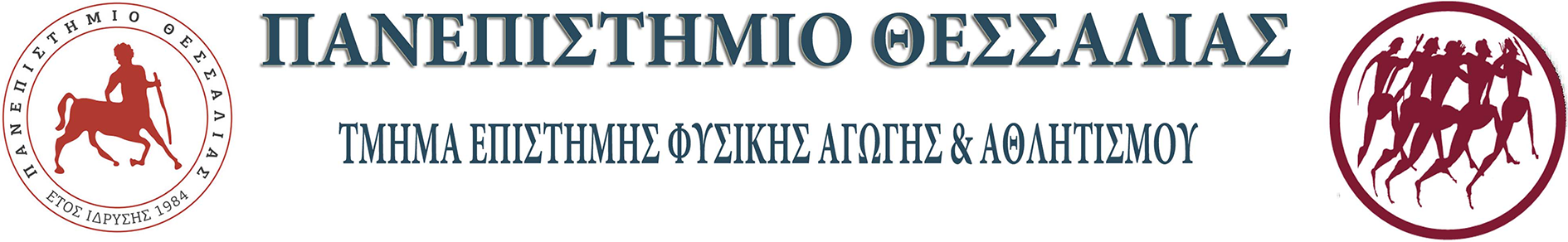 ΠΡΑΚΤΙΚΟτης Επταμελούς Εξεταστικής Επιτροπής της Διδακτορικής Διατριβής του/της Υ.Δ. ___________________ με θέμα: «_____________________________________».Η Επταμελής Εξεταστική Επιτροπή για την κρίση της Διδακτορικής Διατριβής του/της ______________________ που ορίστηκε με απόφαση της Συνέλευσης της ΤΕΦΑΑ του Πανεπιστημίου Θεσσαλίας, (συνεδρίαση με αριθμό: ___________________) συνήλθε ύστερα από σχετική πρόσκληση του/της Επιβλέποντος/ουσας, κου/ας ____________, σήμερα, ημέρα ___________  ___/___/202__  και ώρα ______ στην αίθουσα των Συνελεύσεων του Τμήματος για τη δημόσια παρουσίαση και εξέταση της Διδακτορικής Διατριβής. Την Επταμελή Εξεταστική Επιτροπή απαρτίζουν οι κάτωθι κ.κ.:____________________, Επιβλέπων/ουσα____________________, Μέλος Τριμελούς Συμβουλευτικής Επιτροπής____________________, Μέλος Τριμελούς Συμβουλευτικής Επιτροπής____________________, Μέλος Επταμελούς Εξεταστικής Επιτροπής ____________________, Μέλος Επταμελούς Εξεταστικής επιτροπής ____________________, Μέλος Επταμελούς Εξεταστικής Επιτροπής ____________________, Μέλος Επταμελούς Εξεταστικής ΕπιτροπήςΠΑΡΟΝΤΕΣ είναι  τα μέλη  :____________________, Επιβλέπων/ουσα____________________, Μέλος Τριμελούς Συμβουλευτικής Επιτροπής____________________, Μέλος Τριμελούς Συμβουλευτικής Επιτροπής____________________, Μέλος Επταμελούς Εξεταστικής Επιτροπής ____________________, Μέλος Επταμελούς Εξεταστικής επιτροπής ____________________, Μέλος Επταμελούς Εξεταστικής Επιτροπής ____________________, Μέλος Επταμελούς Εξεταστικής ΕπιτροπήςΗ Επιτροπή, αφού παρακολούθησε τη δημόσια παρουσίαση και προφορική ανάπτυξη της διατριβής του/της _________________, προέβη σε εξέταση του/της υποψηφίου/ας τόσο σε διάφορα σημεία της διατριβής, όσο και σε γενικότερα συναφή γνωστικά αντικείμενα. Μετά την αποχώρηση  του/της υποψηφίου/ας και των υπολοίπων παρισταμένων, η Επιτροπή συσκέφθηκε και μετά από ανταλλαγή απόψεων, με βάση το κείμενο της διατριβής, τις απαντήσεις που έδωσε κατά την προφορική εξέταση και τη συνολική μεταπτυχιακή κατάρτιση του/της υποψήφιου/ας Διδάκτορα κρίνει ότι:Η έρευνα είναι πρωτότυπη και καινοτόμα διότι προτείνει και εξετάζει ένα σημαντικό ερευνητικό ερώτημα σχετικά με ______________________________________________________________________________.Η διατριβή συμβάλλει σημαντικά στην ανάπτυξη της βιβλιογραφίας και την πρόοδο του επιστημονικού πεδίου. Ο/Η υποψήφιος/α υποστήριξε με σαφήνεια τη διατριβή υποδεικνύοντας εξαιρετική γνώση των δεδομένων της επιστημονικής περιοχής που πρεσβεύει, απάντησε με καθαρό και επιστημονικό τρόπο τις ερωτήσεις που του/της ετέθησαν και παρουσιάζει μεγάλες δυνατότητες για να πρεσβεύσει το γνωστικό αντικείμενο που υποστήριξε.Με βάση τα παραπάνω, θεωρούμε ότι η διατριβή πληροί τις μερικές απαιτήσεις μιας Διατριβής για την απόκτηση διδακτορικού διπλώματος.Για όλους τους παραπάνω λόγους, η Επιτροπή κρίνει ότι η Διδακτορική Διατριβή του/της κου/κας ____________________, με τίτλο: «_______________________________________________________», είναι επιμελημένη, πρωτότυπη, επιστημονικά άρτια και συμβάλλει στην πρόοδο της οικείας επιστήμης.Κατόπιν των ανωτέρω και λαμβάνοντας υπόψη τις Διαβαθμισμένες Κλίμακες Αξιολόγησης της Διδακτορικής Διατριβής και της Τελικής Υποστήριξης που περιλαμβάνονται στο Παράρτημα 17 του Οδηγού Διδακτορικών Σπουδών του Τμήματος, η Επταμελής Εξεταστική Επιτροπή, έπειτα από εισήγηση του/της Επιβλέποντος Καθηγητή/Καθηγήτριας ___________________, κάνει ομόφωνα αποδεκτή την Διδακτορική Διατριβή και προτείνει στη Συνέλευση του Τμήματος την αναγόρευση του/της κου/κας ________________, σε Διδάκτορα του Τμήματος Επιστήμης Φυσικής Αγωγής και Αθλητισμού του Πανεπιστημίου Θεσσαλίας (ΤΕΦΑΑ Π.Θ.) με βαθμό «……………………….……………………….» «…………….………………….…..…» (ολογράφως και αριθμητικά)Τρίκαλα ___/___/_____Η ΕΠΤΑΜΕΛΗΣ ΕΞΕΤΑΣΤΙΚΗ ΕΠΙΤΡΟΠΗΌνομα 1         …………………………………….Όνομα 2         …………………………………….Όνομα 3         …………………………………….Όνομα 4         …………………………………….Όνομα 5         …………………………………….Όνομα 6         …………………………………….Όνομα 7         …………………………………….Παράρτημα 11. Δήλωση πνευματικών δικαιωμάτων της Διδακτορικής ΔιατριβήςΠαράρτημα 12. Απόκτηση Διδακτορικού Τίτλου: από το Α έως το ΩΑΠΟΚΤΗΣΗ ΔΙΔΑΚΤΟΡΙΚΟΥ: ΑΠΟ ΤΟ Α ΕΩΣ ΤΟ ΩΠαράρτημα 13. Βεβαίωση δημόσιας υποστήριξης πρότασης Διδακτορικής ΔιατριβήςΠαράρτημα 14. Οδηγός συγγραφής Διδακτορικής ΔιατριβήςΟδηγός Συγγραφής Διδακτορικής ΔιατριβήςΤο μέγεθος, το στυλ συγγραφής, οι βιβλιογραφικές ή άλλες αναφορές, καθώς και ο τρόπος βιβλιογραφικής καταγραφής των πηγών, καθορίζονται από κοινού με το μέλος που επιβλέπει τη Διδακτορική Διατριβή και σχετίζονται µε τις ιδιαιτερότητες του γνωστικού πεδίου στο οποίο εμπίπτει η διατριβή και τις απαιτήσεις του θέματος. Επομένως δύναται να ακολουθείται με συνέπεια ένα από τα διεθνώς καθιερωμένα βιβλιογραφικά πρότυπα [π.χ. Harvard, Chicago Manual of Style, American Psychological Association (APA) Style, Oxford Style Manual κ.ά.].Κατά την αξιολόγηση της Διδακτορικής Διατριβής, έμφαση δίνεται περισσότερο στην επιστημονική της πληρότητα παρά στην έκτασή της. Η έκταση του κειμένου προσδιορίζεται ανάλογα με το πεδίο της έρευνας και μπορεί να ποικίλει.Κάθε σελίδα του κειμένου πρέπει να αριθμείται µε συνεχή αρίθμηση. Η αρίθμηση αρχίζει από την πρώτη σελίδα του κειμένου και τελειώνει στο τέλος της Διατριβής, συμπεριλαμβανομένων των παραρτημάτων και της βιβλιογραφίας. Η αρίθμηση δεν εμφανίζεται (αλλά προσμετράται) στη σελίδα τίτλου. Για το κείμενο χρησιμοποιείται μαύρη γραμματοσειρά κατά προτίμηση Times New Roman (μεγέθους 12 στιγμών) ή Arial (μεγέθους 11 στιγμών). Προτείνεται μονό διάστιχο για τις υποσημειώσεις και τους πίνακες και διπλό διάστιχο για το κυρίως κείμενο. Για τις υποσημειώσεις (ή σημειώσεις τέλους) συνιστάται η χρησιμοποίηση της ίδιας γραμματοσειράς μεγέθους 9 ή 10 στιγμών.Γενικά, καλό είναι να αποφεύγεται η χρήση πολλών διαφορετικών γραμματοσειρών μέσα στο κείμενο καθώς και διακοσμητικών στοιχείων, πλαισίων, σκιάσεων, κ.λπ. που αποσκοπούν στη δημιουργία αισθητικού αποτελέσματος αλλά που παράλληλα αποσπούν την προσοχή από το περιεχόμενο της Διατριβής. Γενικά, η μορφή της Διατριβής πρέπει να είναι λιτή. Για τις επιμέρους διορθώσεις χρησιμοποιείται υποχρεωτικά η ανταλλαγή του κειμένου σε ηλεκτρονική μορφή (αρχείο Microsoft word) μέσω ηλεκτρονικής αλληλογραφίας.Στην οριστική της μορφή, εκείνη δηλαδή, που κατατίθεται μετά τις πιθανές διορθώσεις της Επταμελούς Εξεταστικής Επιτροπής και την επιτυχή ανταπόκριση του/της ΥΔ, η Διδακτορική Διατριβή πρέπει να περιλαμβάνει:Διάρθρωση του αρχικού τμήματος Διδακτορικής ΔιατριβήςΣτη σελίδα τίτλου πρέπει να περιέχονται κατά σειρά από πάνω προς τα κάτω:Το λογότυπο του Πανεπιστημίου ΘεσσαλίαςΗ ονομασία του Ιδρύματος, της Σχολής και του Τμήματος.Ο τίτλος της Διδακτορικής Διατριβής (ο τίτλος αναγράφεται ολογράφως και δεν περιέχει σύμβολα ή άλλους µη συμβατικούς χαρακτήρες)Το ονοματεπώνυμο του/της συγγραφέωςΤο ονοματεπώνυμο του μέλους που επιβλέπει τη Διδακτορική ΔιατριβήΤη δήλωση «Διδακτορική Διατριβή που υποβάλλεται στο καθηγητικό σώμα για την μερική εκπλήρωση των υποχρεώσεων απόκτησης του διδακτορικού τίτλου του Προγράμματος Διδακτορικών Σπουδών του Τμήματος Επιστήμης Φυσικής Αγωγής και Αθλητισμού του Πανεπιστημίου Θεσσαλίας.»Τον τόπο και το έτος.Μετά τη σελίδα τίτλου, ακολουθεί μια σελίδα στο κάτω μέρος της οποίας πρέπει να αναγράφεται το εξής:«Η έγκριση Διδακτορικής Διατριβής από το Τμήμα Επιστήμης Φυσικής Αγωγής και Αθλητισμού του Πανεπιστημίου Θεσσαλίας δεν υποδηλώνει την αποδοχή των γνωμών του συγγραφέα (Ν. 5343/1932, άρθρο 202, παρ.2).»	Στη συνέχεια, η σελίδα 3 περιλαμβάνει την παρακάτω δήλωση και φέρει υπογραφή του/της συγγραφέα:«Με ατομική μου ευθύνη και έχοντας επίγνωση της δυνατότητας επιβολής κυρώσεων από τη Συνέλευση του Τμήματος, δηλώνω υπεύθυνα ότι για τη συγγραφή της Διδακτορικής μου Διατριβής δεν χρησιμοποίησα ολόκληρο ή μέρος έργου άλλου δημιουργού ή τις ιδέες και αντιλήψεις άλλου δημιουργού χωρίς να γίνεται αναφορά στην πηγή προέλευσης (βιβλίο, άρθρο από εφημερίδα ή περιοδικό, ιστοσελίδα κτλ.). Επιπρόσθετα, δηλώνω ότι έλεγξα την πιθανότητα λογοκλοπής της τελικής έκδοσης της Διδακτορικής Διατριβής μέσω της ηλεκτρονικής πλατφόρμας Turnitin και κατέθεσα τη σχετική ανάλυση και τα αποτελέσματά της σε ηλεκτρονική και έντυπη μορφή στη Γραμματεία του Τμήματος.»Διάρθρωση των κύριων τμημάτων της διατριβήςΗ διδακτορική διατριβή πρέπει να είναι διαρθρωμένη κατά τα πρότυπα των επιστημονικών μονογραφιών και μελετών. Πιο συγκεκριμένα, πρέπει να περιλαμβάνονται µε την παρακάτω σειρά τα εξής:Αφιέρωση (εάν υπάρχει)ΕυχαριστίεςΠίνακας περιεχομένωνΚατάλογοι πινάκων, διαγραμμάτων, χαρτών και/ή άλλων εποπτικών μέσωνΠερίληψη και λέξεις κλειδιά στα Ελληνικά (1 σελίδα)Περίληψη και λέξεις κλειδιά στα Αγγλικά (1 σελίδα)ΕισαγωγήΚυρίως κείμενο (κατανομή κατά κεφάλαια, υποκεφάλαια και εδάφια)Συζήτηση - συμπεράσματαΒιβλιογραφία (και λοιπές πηγές)Παραρτήματα (εάν υπάρχουν)Στον πρόλογο γίνεται σύντομη αναφορά στη διαδικασία εκπόνησης της Διατριβής και αποδίδονται ευχαριστίες προς όλους (άτομα ή φορείς) όσους συνέβαλαν µε οποιονδήποτε τρόπο στην υλοποίησή της. Ιδιαίτερες ευχαριστίες πρέπει να αποδίδονται και σε εκείνους που έπαιξαν καθοριστικό ρόλο στη διεξαγωγή της έρευνας.Η περίληψη αποτελεί μια σαφή και σύντομη περιγραφή του περιεχομένου, της μεθόδου και των συμπερασμάτων της διδακτορικής διατριβής σε μια το πολύ σελίδα.Στην εισαγωγή παρουσιάζονται αναλυτικά:Το αντικείμενο, οι στόχοι και η σκοπιμότητα της συγκεκριμένης Διδακτορικής Διατριβής. Ειδικότερα, γίνεται αναφορά στον προβληματισμό που οδήγησε στην επιλογή του συγκεκριμένου θέματος, στους επιμέρους στόχους και τα ερευνητικά ερωτήματα, ή υποθέσεις, προς έλεγχο και διερεύνηση, καθώς και στην αιτιολόγηση της επιστημονικής (θεωρητικής ή/και εφαρμοσμένης) σκοπιμότητας της Διατριβής.Η κριτική ανασκόπηση της υπάρχουσας βιβλιογραφίας πάνω στο θέμα καθώς και η συνολική αποτίμηση της έρευνας που έχει ήδη γίνει προς την κατεύθυνση αυτή.Η μεθοδολογία προσέγγισης του αντικειμένου της Διατριβής, καθώς και οι τεχνικές συλλογής, επεξεργασίας και ανάλυσης των στοιχείων.Η διάρθρωση της εργασίας µε σύντομη περιγραφή του περιεχομένου κάθε κεφαλαίου.Το κυρίως κείμενο χωρίζεται σε αριθμημένα κεφάλαια, κάθε ένα από τα οποία αντιστοιχεί σε μια συγκεκριμένη αυτοτελή ενότητα και τα οποία ακολουθούν μεταξύ τους μια λογική αλληλουχία στην ροή της διατριβής. Τα κεφάλαια πρέπει να χωρίζονται σε υποκεφάλαια και εδάφια αριθμημένα κατά το δεκαδικό σύστημα (π.χ. 3, 3.1, 3.1.1). Στα κεφάλαια περιλαμβάνεται το κυρίως αναλυτικό τμήμα της Διατριβής.Στη συζήτηση - συμπεράσματα περιλαμβάνεται σύνθεση και συζήτηση των κυρίων ευρημάτων της Διατριβής, τοποθετημένων στα συμφραζόµενα του θέματος της καθώς και στο ευρύτερο επιστημονικό πεδίο στο οποίο αυτά εντάσσονται. Επίσης επισημαίνονται αντικειμενικές δυσκολίες, που τυχόν προέκυψαν κατά την εκπόνηση της διατριβής, προτείνονται κατευθύνσεις για μελλοντική έρευνα και παρατίθενται τελικές κριτικές απόψεις και συμπεράσματα του/της συγγραφέως. Το κεφάλαιο αυτό οφείλει να είναι μια αυτοτελής ενότητα χωρίς περιττές επαναλήψεις σημείων από προηγούμενα κεφάλαια και να χαρακτηρίζεται από ολιστική και συνθετική οπτική επί του συνόλου της Διατριβής.Σε παραρτήματα γενικά εισάγονται διάφορα στοιχεία βοηθητικής ή συμπληρωματικής σημασίας σε σχέση µε αυτή καθαυτή την Διδακτορική Διατριβή (πχ πρωτόκολλα, εγκρίσεις από φορείς, φωτογραφίες, ερωτηματολόγια, στατιστικές σειρές, πίνακες, διαγράμματα, χάρτες κλπ. που δεν μπήκαν στο κυρίως κείμενο, αποδελτιωμένα αρχεία, κ.ο.κ). Η σύνταξη και παράθεσή τους γενικά ακολουθεί όλες τις παραπάνω προδιαγραφές, που αφορούν στην σύνταξη του κειμένου της Διδακτορικής Διατριβής, ως αναπόσπαστο τμήμα αυτής, συμπεριλαμβανόμενης και της αρίθμησης, η οποία συνεχίζεται στα παραρτήματα απευθείας από το κυρίως κείμενο της Διατριβής. Το τυχόν οπτικοακουστικό υλικό ενδείκνυται να συνυποβάλλεται σε συμβατή ηλεκτρονική μορφή (π.χ. .mp3/.wav/.mp4).Στη βιβλιογραφία περιλαμβάνονται όλες οι πηγές (βιβλία, άρθρα, μελέτες, εισηγήσεις σε συνέδρια, στατιστικά δελτία, αναλύσεις στην ημερήσιο και περιοδικό τύπο, ντοκουμέντα οργανισμών, αρχειακό υλικό, κλπ.), που χρησιμοποιήθηκαν κατά την εκπόνηση της Διατριβής.Παράρτημα 15. Προτεινόμενη δομή για την παρουσίαση της ερευνητικής πρότασηςΟι ΥΔ οφείλουν να υποβάλουν στη Γραμματεία του Τμήματος και να υποστηρίξουν δημόσια την ερευνητική πρόταση (μέχρι 2.000 λέξεις) της Διδακτορικής τους Διατριβής εντός 12 (για ΥΔ πλήρους φοίτησης) ή 18 (για ΥΔ μερικής φοίτησης) μηνών από την ημερομηνία εγγραφής τους στο ΠΔΣ.Οι παρουσιάσεις των ερευνητικών προτάσεων γίνονται σε ειδικά σεμινάρια που διοργανώνονται δύο φορές ετησίως κατά τις περιόδους Σεπτέμβριος-Νοέμβριος και Μάρτιος-Μάιος σε ημερομηνίες που ορίζονται από την Επιτροπή Διδακτορικών Σπουδών. Με απόφαση της Γενικής Συνέλευσης του Τμήματος, μπορεί να γίνει αλλαγή  των παραπάνω περιόδων ή προσθήκη άλλων.Σε κάθε σεμινάριο δίδεται η δυνατότητα (κατά προτεραιότητα με βάση την ημερομηνία ενημέρωσης της Γραμματείας από τον/την ΥΔ) σε 10 ΥΔ να παρουσιάσουν τις ερευνητικές τους προτάσεις ή την πρόοδο τους. Η κάθε παρουσίαση θα είναι διάρκειας 10 λεπτών.Παρακάτω, παρατίθεται μια προτεινόμενη δομή για την παρουσίαση. Οι ΥΔ μπορούν να αποκλίνουν από τη δομή αυτή, αρκεί να παραμείνουν στο χρονικό όριο των 10 λεπτών και να παρουσιάσουν μια ολοκληρωμένη εικόνα της ερευνητικής τους πρότασης ή της προόδου τους.Διαφάνεια τίτλουπεριλαμβάνει τον τίτλο της διατριβής, το όνομά του/της ΥΔ, καθώς και τα ονόματα των μελών της Τριμελούς Συμβουλευτικής Επιτροπής.Εισαγωγή (1 διαφάνεια)περιγράφουν με συντομία το αντικείμενο μελέτης ή/και «πρόβλημα» που στοχεύει να λύσει η Διδακτορική Διατριβή και να δώσουν στην Επιτροπή Διδακτορικών Σπουδών και την Τριμελή Συμβουλευτική Επιτροπή να καταλάβει το γενικό υπόβαθρο του θέματοςΑνασκόπηση Βιβλιογραφίας (1-2 διαφάνειες)παρουσιάζουν όλες τις πληροφορίες που χρειάζεται κάποιος για να κατανοήσει τις μετρήσεις που θα γίνουν, τα αναμενόμενα ευρήματα της διατριβής, καθώς και τη σημασία τουςΣκοπός (1 διαφάνεια)Περιγράφει με λεπτομέρεια σε μια πρόταση το σκοπό της Διδακτορικής Διατριβής.Μεθοδολογία (2-4 διαφάνειες)περιγράφουν με λεπτομέρεια τη μεθοδολογία που θα ακολουθηθεί κατά τη διάρκεια της Διδακτορικής Διατριβής. Για παράδειγμα:μέγεθος και χαρακτηριστικά δείγματοςερευνητικός σχεδιασμόςμετρήσεις και εξοπλισμόςΣημαντικότητα (1-2 διαφάνειες)περιγράφουν γιατί είναι σημαντικό να μελετηθεί το συγκεκριμένο αντικείμενο έρευνας ή να λυθεί το «πρόβλημα» το οποίο  αναφέρθηκε στην Εισαγωγή.Ετήσιες ενέργειες/στόχοι για την ολοκλήρωση του ΠΔΣ (2-4 διαφάνειες)οι οποίες θα καλύπτουν την διάρκεια των σπουδών του/της ΥΔ προκειμένου να καλύψει όλες τις προϋποθέσεις του ΠΔΣ που παρουσιάζονται στον Πίνακα 2(πχ, 1ο έτος: ανασκόπηση βιβλιογραφίας, παρακολούθηση μαθημάτων, παρουσίαση σε συνέδριο, υποβολή ανασκόπησης προς  δημοσίευση, 2ο έτος: πιλοτική μελέτη, αναζήτηση εθελοντών, προκαταρτική συγκέντρωση και ανάλυση δεδομένων, 3ο έτος ……).Πρέπει να περιλαμβάνονται αριθμοί διαφανειών και να παρατίθεται βιβλιογραφία (σε παρένθεση) όπου είναι απαραίτητο. Οι ΥΔ καλούνται να δίνουν έμφαση σε γραφήματα και εικόνες και να ελαχιστοποιούν, κατά το δυνατόν, το κείμενο στις διαφάνειές τους.Παράρτημα 16. Προτεινόμενη δομή για την παρουσίαση προόδουΟι παρουσιάσεις σχετικά με την πρόοδο των ΥΔ γίνονται σε ειδικά σεμινάρια που διοργανώνονται δύο φορές ετησίως κατά τις περιόδους Σεπτέμβριος-Νοέμβριος και Μάρτιος-Μάιος σε ημερομηνίες που ορίζονται από την Επιτροπή Διδακτορικών Σπουδών. Με απόφαση της Συνέλευσης του Τμήματος, μπορεί να γίνει αλλαγή  των παραπάνω περιόδων ή προσθήκη άλλων.Σε κάθε σεμινάριο δίδεται η δυνατότητα (κατά προτεραιότητα με βάση την ημερομηνία ενημέρωσης της Γραμματείας από τον/την ΥΔ) σε 10 ΥΔ να παρουσιάσουν την πρόοδο τους. Η κάθε παρουσίαση θα είναι διάρκειας 10 λεπτών. Παρακάτω, παρατίθεται μια προτεινόμενη δομή για την παρουσίαση. Οι ΥΔ μπορούν να αποκλίνουν από τη δομή αυτή, αρκεί να παραμείνουν στο χρονικό όριο των 10 λεπτών και να παρουσιάσουν μια ολοκληρωμένη εικόνα της ερευνητικής τους πρότασης ή της προόδου τους.Διαφάνεια τίτλουπεριλαμβάνει τον τίτλο της διατριβής, το όνομά του/της ΥΔ, καθώς και τα ονόματα των μελών της Τριμελούς Συμβουλευτικής Επιτροπής.Εισαγωγή (1-2 διαφάνειες)περιγράφουν με συντομία το αντικείμενο μελέτης ή/και «πρόβλημα» που στοχεύει να λύσει η Διδακτορική Διατριβή και να δώσουν στην Επιτροπή Διδακτορικών Σπουδών και την Τριμελή Συμβουλευτική Επιτροπή να καταλάβει το γενικό υπόβαθρο του θέματοςΑνασκόπηση Βιβλιογραφίας (1-2 διαφάνειες)παρουσιάζουν όλες τις πληροφορίες που χρειάζεται κάποιος για να κατανοήσει τις μετρήσεις που θα γίνουν, τα αναμενόμενα ευρήματα της διατριβής, καθώς και τη σημασία τουςΣκοπός (1 διαφάνεια)Περιγράφει με λεπτομέρεια σε μια πρόταση το σκοπό της Διδακτορικής Διατριβής.Μεθοδολογία (2-3 διαφάνειες)περιγράφουν με λεπτομέρεια τη μεθοδολογία που θα ακολουθηθεί κατά τη διάρκεια της Διδακτορικής Διατριβής. Για παράδειγμα:μέγεθος και χαρακτηριστικά δείγματοςερευνητικός σχεδιασμόςμετρήσεις και εξοπλισμόςΣημαντικότητα (1-2 διαφάνειες)περιγράφουν γιατί είναι σημαντικό να μελετηθεί το συγκεκριμένο αντικείμενο έρευνας ή να λυθεί το «πρόβλημα» το οποίο  αναφέρθηκε στην Εισαγωγή.Ενέργειες/στόχοι για την ολοκλήρωση του ΠΔΣ (2-4 διαφάνειες)οι οποίες θα καλύπτουν την διάρκεια των σπουδών του/της ΥΔ προκειμένου να καλύψει όλες τις προϋποθέσεις του ΠΔΣ που παρουσιάζονται στον Πίνακα 2(πχ, 1ο έτος: ανασκόπηση βιβλιογραφίας, παρακολούθηση μαθημάτων, παρουσίαση σε συνέδριο, υποβολή ανασκόπησης προς  δημοσίευση, 2ο έτος: πιλοτική μελέτη, αναζήτηση εθελοντών, προκαταρτική συγκέντρωση και ανάλυση δεδομένων, 3ο έτος …).   Πρέπει να περιλαμβάνονται αριθμοί διαφανειών και να παρατίθεται βιβλιογραφία (σε παρένθεση) όπου είναι απαραίτητο. Οι ΥΔ καλούνται να δίνουν έμφαση σε γραφήματα και εικόνες και να ελαχιστοποιούν, κατά το δυνατόν, το κείμενο στις διαφάνειές τους.Παράρτημα 18. Βεβαίωση παρουσίασης ερευνητικού έργου της Διδακτορικής ΔιατριβήςΠαράρτημα 19. Βεβαίωση επιστημονικών δημοσιεύσεωνΑΙΤΗΣΗ – ΔΗΛΩΣΗΘΕΜΑ: Εγγραφή στο Πρόγραμμα Διδακτορικών Σπουδών του ΤΕΦΑΑ του Πανεπιστημίου Θεσσαλίας.ΑΙΤΗΣΗ – ΔΗΛΩΣΗΘΕΜΑ: Εγγραφή στο Πρόγραμμα Διδακτορικών Σπουδών του ΤΕΦΑΑ του Πανεπιστημίου Θεσσαλίας.ΠΡΟΣΠΑΝΕΠΙΣΤΗΜΙΟ ΘΕΣΣΑΛΙΑΣΤΜΗΜΑ ΕΠΙΣΤΗΜΗΣ ΦΥΣΙΚΗΣ ΑΓΩΓΗΣ ΚΑΙ ΑΘΛΗΤΙΣΜΟΥΠΡΟΣΠΑΝΕΠΙΣΤΗΜΙΟ ΘΕΣΣΑΛΙΑΣΤΜΗΜΑ ΕΠΙΣΤΗΜΗΣ ΦΥΣΙΚΗΣ ΑΓΩΓΗΣ ΚΑΙ ΑΘΛΗΤΙΣΜΟΥΕΠΩΝΥΜΟ:_______________________Σας παρακαλώ να εγκρίνετε την αποδοχή  μου ως Υποψήφιου/ας Διδάκτορα στο ΤΕΦΑΑ του Πανεπιστημίου Θεσσαλίας το χειμερινό [      ]  εαρινό [      ] εξάμηνο του Ακαδημαϊκού έτους     20    –    20    .Σας παρακαλώ να εγκρίνετε την αποδοχή  μου ως Υποψήφιου/ας Διδάκτορα στο ΤΕΦΑΑ του Πανεπιστημίου Θεσσαλίας το χειμερινό [      ]  εαρινό [      ] εξάμηνο του Ακαδημαϊκού έτους     20    –    20    .ΟΝΟΜΑ:_______________________Σας παρακαλώ να εγκρίνετε την αποδοχή  μου ως Υποψήφιου/ας Διδάκτορα στο ΤΕΦΑΑ του Πανεπιστημίου Θεσσαλίας το χειμερινό [      ]  εαρινό [      ] εξάμηνο του Ακαδημαϊκού έτους     20    –    20    .Σας παρακαλώ να εγκρίνετε την αποδοχή  μου ως Υποψήφιου/ας Διδάκτορα στο ΤΕΦΑΑ του Πανεπιστημίου Θεσσαλίας το χειμερινό [      ]  εαρινό [      ] εξάμηνο του Ακαδημαϊκού έτους     20    –    20    .ΠΑΤΡΩΝΥΜΟ:_______________________Σας παρακαλώ να εγκρίνετε την αποδοχή  μου ως Υποψήφιου/ας Διδάκτορα στο ΤΕΦΑΑ του Πανεπιστημίου Θεσσαλίας το χειμερινό [      ]  εαρινό [      ] εξάμηνο του Ακαδημαϊκού έτους     20    –    20    .Σας παρακαλώ να εγκρίνετε την αποδοχή  μου ως Υποψήφιου/ας Διδάκτορα στο ΤΕΦΑΑ του Πανεπιστημίου Θεσσαλίας το χειμερινό [      ]  εαρινό [      ] εξάμηνο του Ακαδημαϊκού έτους     20    –    20    .Σας παρακαλώ να εγκρίνετε την αποδοχή  μου ως Υποψήφιου/ας Διδάκτορα στο ΤΕΦΑΑ του Πανεπιστημίου Θεσσαλίας το χειμερινό [      ]  εαρινό [      ] εξάμηνο του Ακαδημαϊκού έτους     20    –    20    .Σας παρακαλώ να εγκρίνετε την αποδοχή  μου ως Υποψήφιου/ας Διδάκτορα στο ΤΕΦΑΑ του Πανεπιστημίου Θεσσαλίας το χειμερινό [      ]  εαρινό [      ] εξάμηνο του Ακαδημαϊκού έτους     20    –    20    .Προτεινόμενος τίτλος της Διδακτορικής Διατριβής:Προτεινόμενος τίτλος της Διδακτορικής Διατριβής:____________________________________________________________________________________________________________________________________________________________________________________________________________________________________________________________________________________________________________________________________________________________________________________________________________________________________Προτεινόμενη γλώσσα εκπόνησης της  Διδακτορικής Διατριβής:Προτεινόμενη γλώσσα εκπόνησης της  Διδακτορικής Διατριβής:Ελληνικά [      ] Αγγλικά [      ]Φοίτηση:Φοίτηση:Πλήρης [      ] Μερική [      ]Προτεινόμενο μέλος, που έχει δικαίωμα επίβλεψης Διδακτορικής Διατριβής, σύμφωνα με όσα ορίζονται στο άρθρο 39 του Ν. 4485/2017:Προτεινόμενο μέλος, που έχει δικαίωμα επίβλεψης Διδακτορικής Διατριβής, σύμφωνα με όσα ορίζονται στο άρθρο 39 του Ν. 4485/2017:____________________________________________________________________________________Τρίκαλα:          /         /Τρίκαλα:          /         /(Υπογραφή αιτούντος/αιτούσης)(Υπογραφή αιτούντος/αιτούσης)ΔΗΛΩΣΗΘΕΜΑ: Πρόθεση ανάληψης της επίβλεψη Υποψήφιου/ας Διδάκτορα κατά την εκπόνηση του ερευνητικού έργου και της Διδακτορικής Διατριβής στο Πρόγραμμα Διδακτορικών Σπουδών του ΤΕΦΑΑ του Πανεπιστημίου Θεσσαλίας.ΔΗΛΩΣΗΘΕΜΑ: Πρόθεση ανάληψης της επίβλεψη Υποψήφιου/ας Διδάκτορα κατά την εκπόνηση του ερευνητικού έργου και της Διδακτορικής Διατριβής στο Πρόγραμμα Διδακτορικών Σπουδών του ΤΕΦΑΑ του Πανεπιστημίου Θεσσαλίας.ΠΡΟΣΠΑΝΕΠΙΣΤΗΜΙΟ ΘΕΣΣΑΛΙΑΣΤΜΗΜΑ ΕΠΙΣΤΗΜΗΣ ΦΥΣΙΚΗΣ ΑΓΩΓΗΣ ΚΑΙ ΑΘΛΗΤΙΣΜΟΥΕΠΩΝΥΜΟ:_______________________Δηλώνω ότι επιθυμώ να αναλάβω ως κύριος/α επιβλέπων/ουσα την καθοδήγηση του/της __________________________________________ για την εκπόνηση Διδακτορικής Διατριβής με τίτλο __________________________________________________________________________________________________________________________________________________________________________________________________________________ΟΝΟΜΑ:_______________________Δηλώνω ότι επιθυμώ να αναλάβω ως κύριος/α επιβλέπων/ουσα την καθοδήγηση του/της __________________________________________ για την εκπόνηση Διδακτορικής Διατριβής με τίτλο __________________________________________________________________________________________________________________________________________________________________________________________________________________ΒΑΘΜΙΔΑ:_______________________Δηλώνω ότι επιθυμώ να αναλάβω ως κύριος/α επιβλέπων/ουσα την καθοδήγηση του/της __________________________________________ για την εκπόνηση Διδακτορικής Διατριβής με τίτλο __________________________________________________________________________________________________________________________________________________________________________________________________________________Δηλώνω ότι επιθυμώ να αναλάβω ως κύριος/α επιβλέπων/ουσα την καθοδήγηση του/της __________________________________________ για την εκπόνηση Διδακτορικής Διατριβής με τίτλο __________________________________________________________________________________________________________________________________________________________________________________________________________________Επιστημονικό πεδίο της Διδακτορικής Διατριβής:Επιστημονικό πεδίο της Διδακτορικής Διατριβής:__________________________________________Μέχρι σήμερα έχω καθοδηγήσει ____ Μεταπτυχιακές διατριβές.Μέχρι σήμερα έχω καθοδηγήσει ____ Μεταπτυχιακές διατριβές.Μέχρι σήμερα έχω καθοδηγήσει ____ Μεταπτυχιακές διατριβές.Μέχρι σήμερα έχω καθοδηγήσει ____ Διδακτορικές διατριβές.Μέχρι σήμερα έχω καθοδηγήσει ____ Διδακτορικές διατριβές.Μέχρι σήμερα έχω καθοδηγήσει ____ Διδακτορικές διατριβές.Από τις παραπάνω διατριβές, έχουν δημοσιευθεί ____ εργασίες σε επιστημονικά περιοδικά με συντελεστή απήχησης (impact factor) της βάσης ISI. Θα προσκομίσω αντίγραφα των εργασιών αυτών σε περίπτωση που μου ζητηθούν από την Επιτροπή Διδακτορικών Σπουδών του ΤΕΦΑΑ.Από τις παραπάνω διατριβές, έχουν δημοσιευθεί ____ εργασίες σε επιστημονικά περιοδικά με συντελεστή απήχησης (impact factor) της βάσης ISI. Θα προσκομίσω αντίγραφα των εργασιών αυτών σε περίπτωση που μου ζητηθούν από την Επιτροπή Διδακτορικών Σπουδών του ΤΕΦΑΑ.Από τις παραπάνω διατριβές, έχουν δημοσιευθεί ____ εργασίες σε επιστημονικά περιοδικά με συντελεστή απήχησης (impact factor) της βάσης ISI. Θα προσκομίσω αντίγραφα των εργασιών αυτών σε περίπτωση που μου ζητηθούν από την Επιτροπή Διδακτορικών Σπουδών του ΤΕΦΑΑ.Προτείνω τους/τις παρακάτω για να συμπληρώσουν την Τριμελή Συμβουλευτική Επιτροπή, σύμφωνα με το άρθρο 7 του Κανονισμού του Διδακτορικού Κύκλου Σπουδών του ΤΕΦΑΑ του Πανεπιστημίου Θεσσαλίας, οι οποίοι/ες έχουν δικαίωμα επίβλεψης Διδακτορικής Διατριβής, σύμφωνα με όσα ορίζονται στο άρθρο 39 του Ν. 4485/2017:Προτείνω τους/τις παρακάτω για να συμπληρώσουν την Τριμελή Συμβουλευτική Επιτροπή, σύμφωνα με το άρθρο 7 του Κανονισμού του Διδακτορικού Κύκλου Σπουδών του ΤΕΦΑΑ του Πανεπιστημίου Θεσσαλίας, οι οποίοι/ες έχουν δικαίωμα επίβλεψης Διδακτορικής Διατριβής, σύμφωνα με όσα ορίζονται στο άρθρο 39 του Ν. 4485/2017:Προτείνω τους/τις παρακάτω για να συμπληρώσουν την Τριμελή Συμβουλευτική Επιτροπή, σύμφωνα με το άρθρο 7 του Κανονισμού του Διδακτορικού Κύκλου Σπουδών του ΤΕΦΑΑ του Πανεπιστημίου Θεσσαλίας, οι οποίοι/ες έχουν δικαίωμα επίβλεψης Διδακτορικής Διατριβής, σύμφωνα με όσα ορίζονται στο άρθρο 39 του Ν. 4485/2017:ΕΠΩΝΥΜΟ:____________________________________________________________________________________ΟΝΟΜΑ:____________________________________________________________________________________ΒΑΘΜΙΔΑ:____________________________________________________________________________________ΙΔΡΥΜΑ:____________________________________________________________________________________ΕΠΩΝΥΜΟ:____________________________________________________________________________________ΟΝΟΜΑ:____________________________________________________________________________________ΒΑΘΜΙΔΑ:____________________________________________________________________________________ΙΔΡΥΜΑ:____________________________________________________________________________________Τρίκαλα:          /         /Τρίκαλα:          /         /(Υπογραφή)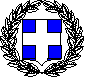 ΥΠΕΥΘΥΝΗ ΔΗΛΩΣΗ(άρθρο 8 Ν.1599/1986)Ημερομηνία:      … /…/ 20…Ο – Η Δηλών(Υπογραφή)(1) Αναγράφεται από τον ενδιαφερόμενο πολίτη ή Αρχή ή η Υπηρεσία του δημόσιου τομέα, που απευθύνεται η αίτηση.(2) Αναγράφεται ολογράφως. (3) «Όποιος εν γνώσει του δηλώνει ψευδή γεγονότα ή αρνείται ή αποκρύπτει τα αληθινά με έγγραφη υπεύθυνη δήλωση του άρθρου 8 τιμωρείται με φυλάκιση τουλάχιστον τριών μηνών. Εάν ο υπαίτιος αυτών των πράξεων σκόπευε να προσπορίσει στον εαυτόν του ή σε άλλον περιουσιακό όφελος βλάπτοντας τρίτον ή σκόπευε να βλάψει άλλον, τιμωρείται με κάθειρξη μέχρι 10 ετών.(4) Σε περίπτωση ανεπάρκειας χώρου η δήλωση συνεχίζεται στην πίσω όψη της και υπογράφεται από τον δηλούντα ή την δηλούσα. ΔΗΛΩΣΗΘΕΜΑ: Βεβαίωση ενεργής συμμετοχής Υποψήφιου/ας Διδάκτορα σε ερευνητικό πρόγραμμα που αποσκοπεί στην ανάπτυξη γνώσεων και δεξιοτήτων σε θέματα μεθοδολογίας έρευνας και στατιστικής.ΔΗΛΩΣΗΘΕΜΑ: Βεβαίωση ενεργής συμμετοχής Υποψήφιου/ας Διδάκτορα σε ερευνητικό πρόγραμμα που αποσκοπεί στην ανάπτυξη γνώσεων και δεξιοτήτων σε θέματα μεθοδολογίας έρευνας και στατιστικής.ΠΡΟΣΠΑΝΕΠΙΣΤΗΜΙΟ ΘΕΣΣΑΛΙΑΣΤΜΗΜΑ ΕΠΙΣΤΗΜΗΣ ΦΥΣΙΚΗΣ ΑΓΩΓΗΣ ΚΑΙ ΑΘΛΗΤΙΣΜΟΥΕΠΩΝΥΜΟ:_______________________Ως κύριος/α επιβλέπων/ουσα του/της Υποψήφιου/ας Διδάκτορα __________________________________________ δηλώνω ότι είχε ενεργή συμμετοχή που αποσκοπεί στην ανάπτυξη γνώσεων και δεξιοτήτων σε θέματα μεθοδολογίας έρευνας και στατιστικής σε ερευνητικό πρόγραμμα υπό την επίβλεψή μου.ΟΝΟΜΑ:_______________________Ως κύριος/α επιβλέπων/ουσα του/της Υποψήφιου/ας Διδάκτορα __________________________________________ δηλώνω ότι είχε ενεργή συμμετοχή που αποσκοπεί στην ανάπτυξη γνώσεων και δεξιοτήτων σε θέματα μεθοδολογίας έρευνας και στατιστικής σε ερευνητικό πρόγραμμα υπό την επίβλεψή μου.ΒΑΘΜΙΔΑ:_______________________Ως κύριος/α επιβλέπων/ουσα του/της Υποψήφιου/ας Διδάκτορα __________________________________________ δηλώνω ότι είχε ενεργή συμμετοχή που αποσκοπεί στην ανάπτυξη γνώσεων και δεξιοτήτων σε θέματα μεθοδολογίας έρευνας και στατιστικής σε ερευνητικό πρόγραμμα υπό την επίβλεψή μου.Ως κύριος/α επιβλέπων/ουσα του/της Υποψήφιου/ας Διδάκτορα __________________________________________ δηλώνω ότι είχε ενεργή συμμετοχή που αποσκοπεί στην ανάπτυξη γνώσεων και δεξιοτήτων σε θέματα μεθοδολογίας έρευνας και στατιστικής σε ερευνητικό πρόγραμμα υπό την επίβλεψή μου.Τίτλος ερευνητικού προγράμματος:Τίτλος ερευνητικού προγράμματος:______________________________________________________________________________________________________________________________Διάρκεια προγράμματος:Διάρκεια προγράμματος:Από:  ________________  Έως:  ________________Δραστηριότητες στις οποίες συμμετείχε ο/η Υποψήφιος/α:Δραστηριότητες στις οποίες συμμετείχε ο/η Υποψήφιος/α:______________________________________________________________________________________________________________________________Διάρκεια συμμετοχής του/της Υποψήφιου/ας στο πρόγραμμα:Διάρκεια συμμετοχής του/της Υποψήφιου/ας στο πρόγραμμα:Από:  ________________  Έως:  ________________Τρίκαλα:          /         /Τρίκαλα:          /         /(Υπογραφή)ΔΗΛΩΣΗΘΕΜΑ: Βεβαίωση παρακολούθησης μαθημάτων επιλογής από Υποψήφιο/α Διδάκτορα.ΔΗΛΩΣΗΘΕΜΑ: Βεβαίωση παρακολούθησης μαθημάτων επιλογής από Υποψήφιο/α Διδάκτορα.ΠΡΟΣΠΑΝΕΠΙΣΤΗΜΙΟ ΘΕΣΣΑΛΙΑΣΤΜΗΜΑ ΕΠΙΣΤΗΜΗΣ ΦΥΣΙΚΗΣ ΑΓΩΓΗΣ ΚΑΙ ΑΘΛΗΤΙΣΜΟΥΕΠΩΝΥΜΟ:_______________________Ως κύριος/α επιβλέπων/ουσα του/της Υποψήφιου/ας Διδάκτορα __________________________________________ συναινώ στην  παρακολούθηση από εκείνον/η των παρακάτω μαθημάτων επιλογής. Επίσης, βεβαιώνω ότι τα μαθήματα ανήκουν σε εγκεκριμένα Μεταπτυχιακά ή/και Διδακτορικά Προγράμματα Σπουδών.ΟΝΟΜΑ:_______________________Ως κύριος/α επιβλέπων/ουσα του/της Υποψήφιου/ας Διδάκτορα __________________________________________ συναινώ στην  παρακολούθηση από εκείνον/η των παρακάτω μαθημάτων επιλογής. Επίσης, βεβαιώνω ότι τα μαθήματα ανήκουν σε εγκεκριμένα Μεταπτυχιακά ή/και Διδακτορικά Προγράμματα Σπουδών.ΒΑΘΜΙΔΑ:_______________________Ως κύριος/α επιβλέπων/ουσα του/της Υποψήφιου/ας Διδάκτορα __________________________________________ συναινώ στην  παρακολούθηση από εκείνον/η των παρακάτω μαθημάτων επιλογής. Επίσης, βεβαιώνω ότι τα μαθήματα ανήκουν σε εγκεκριμένα Μεταπτυχιακά ή/και Διδακτορικά Προγράμματα Σπουδών.Ως κύριος/α επιβλέπων/ουσα του/της Υποψήφιου/ας Διδάκτορα __________________________________________ συναινώ στην  παρακολούθηση από εκείνον/η των παρακάτω μαθημάτων επιλογής. Επίσης, βεβαιώνω ότι τα μαθήματα ανήκουν σε εγκεκριμένα Μεταπτυχιακά ή/και Διδακτορικά Προγράμματα Σπουδών.Τίτλος μαθήματος επιλογής:Τίτλος μαθήματος επιλογής:____________________________________________________________________________________Ίδρυμα που προσφέρει το μάθημα:Ίδρυμα που προσφέρει το μάθημα:__________________________________________Υπεύθυνος/η διδάσκων/ουσα:Υπεύθυνος/η διδάσκων/ουσα:__________________________________________Διάρκεια φοίτησης:Διάρκεια φοίτησης:Από:  ________________  Έως:  ________________Διδακτικές μονάδες (ECTS) μαθήματος:Διδακτικές μονάδες (ECTS) μαθήματος:__________Σχέση του μαθήματος με το ευρύτερο πεδίο έρευνας του/της Υποψήφιου/ας Διδάκτορα:Σχέση του μαθήματος με το ευρύτερο πεδίο έρευνας του/της Υποψήφιου/ας Διδάκτορα:______________________________________________________________________________________________________________________________Τρίκαλα:          /         /Τρίκαλα:          /         /(Υπογραφή)ΔΗΛΩΣΗΘΕΜΑ: Βεβαίωση ενεργής συμμετοχής Υποψήφιου/ας Διδάκτορα σε ερευνητικό πρόγραμμα που αποσκοπεί στην ανάπτυξη γνώσεων και δεξιοτήτων σε θέματα μεθοδολογίας έρευνας και στατιστικής.ΔΗΛΩΣΗΘΕΜΑ: Βεβαίωση ενεργής συμμετοχής Υποψήφιου/ας Διδάκτορα σε ερευνητικό πρόγραμμα που αποσκοπεί στην ανάπτυξη γνώσεων και δεξιοτήτων σε θέματα μεθοδολογίας έρευνας και στατιστικής.ΠΡΟΣΠΑΝΕΠΙΣΤΗΜΙΟ ΘΕΣΣΑΛΙΑΣΤΜΗΜΑ ΕΠΙΣΤΗΜΗΣ ΦΥΣΙΚΗΣ ΑΓΩΓΗΣ ΚΑΙ ΑΘΛΗΤΙΣΜΟΥΕΠΩΝΥΜΟ:_______________________Ως κύριος/α επιβλέπων/ουσα του/της Υποψήφιου/ας Διδάκτορα __________________________________________ βεβαιώνω ότι υπό την επίβλεψή μου εκτέλεσε μαθητεία ανάπτυξης δεξιοτήτων που αφορά την εξάσκηση του/της σε ακαδημαϊκούς χώρους δράσης, ή/και επαγγελματικούς φορείς, ή/και τη σύνδεση της θεωρητικής κατάρτισης με την πρακτική εφαρμογή.ΟΝΟΜΑ:_______________________Ως κύριος/α επιβλέπων/ουσα του/της Υποψήφιου/ας Διδάκτορα __________________________________________ βεβαιώνω ότι υπό την επίβλεψή μου εκτέλεσε μαθητεία ανάπτυξης δεξιοτήτων που αφορά την εξάσκηση του/της σε ακαδημαϊκούς χώρους δράσης, ή/και επαγγελματικούς φορείς, ή/και τη σύνδεση της θεωρητικής κατάρτισης με την πρακτική εφαρμογή.ΒΑΘΜΙΔΑ:_______________________Ως κύριος/α επιβλέπων/ουσα του/της Υποψήφιου/ας Διδάκτορα __________________________________________ βεβαιώνω ότι υπό την επίβλεψή μου εκτέλεσε μαθητεία ανάπτυξης δεξιοτήτων που αφορά την εξάσκηση του/της σε ακαδημαϊκούς χώρους δράσης, ή/και επαγγελματικούς φορείς, ή/και τη σύνδεση της θεωρητικής κατάρτισης με την πρακτική εφαρμογή.Ως κύριος/α επιβλέπων/ουσα του/της Υποψήφιου/ας Διδάκτορα __________________________________________ βεβαιώνω ότι υπό την επίβλεψή μου εκτέλεσε μαθητεία ανάπτυξης δεξιοτήτων που αφορά την εξάσκηση του/της σε ακαδημαϊκούς χώρους δράσης, ή/και επαγγελματικούς φορείς, ή/και τη σύνδεση της θεωρητικής κατάρτισης με την πρακτική εφαρμογή.Τίτλος ερευνητικού προγράμματος:Τίτλος ερευνητικού προγράμματος:______________________________________________________________________________________________________________________________Διάρκεια προγράμματος:Διάρκεια προγράμματος:Από:  ________________  Έως:  ________________Δραστηριότητες στις οποίες συμμετείχε ο/η Υποψήφιος/α:Δραστηριότητες στις οποίες συμμετείχε ο/η Υποψήφιος/α:______________________________________________________________________________________________________________________________Διάρκεια συμμετοχής του/της Υποψήφιου/ας στο πρόγραμμα:Διάρκεια συμμετοχής του/της Υποψήφιου/ας στο πρόγραμμα:Από:  ________________  Έως:  ________________Τρίκαλα:          /         /Τρίκαλα:          /         /(Υπογραφή)ΑΙΤΗΣΗΘΕΜΑ: Αλλαγή τίτλου Διδακτορικής Διατριβής του/της Υποψήφιου/ας Διδάκτορα ____________________________________________________________________________________ΑΙΤΗΣΗΘΕΜΑ: Αλλαγή τίτλου Διδακτορικής Διατριβής του/της Υποψήφιου/ας Διδάκτορα ____________________________________________________________________________________ΠΡΟΣΠΑΝΕΠΙΣΤΗΜΙΟ ΘΕΣΣΑΛΙΑΣΤΜΗΜΑ ΕΠΙΣΤΗΜΗΣ ΦΥΣΙΚΗΣ ΑΓΩΓΗΣ ΚΑΙ ΑΘΛΗΤΙΣΜΟΥΣΥΝΕΛΕΥΣΗΕΠΩΝΥΜΟ:_______________________Ως κύριος/α επιβλέπων/ουσα του/της Υποψήφιου/ας Διδάκτορα __________________________________________ ζητώ να γίνει μεταβολή του τίτλου Διδακτορικής Διατριβής του/της.ΟΝΟΜΑ:_______________________Ως κύριος/α επιβλέπων/ουσα του/της Υποψήφιου/ας Διδάκτορα __________________________________________ ζητώ να γίνει μεταβολή του τίτλου Διδακτορικής Διατριβής του/της.ΒΑΘΜΙΔΑ:_______________________Ως κύριος/α επιβλέπων/ουσα του/της Υποψήφιου/ας Διδάκτορα __________________________________________ ζητώ να γίνει μεταβολή του τίτλου Διδακτορικής Διατριβής του/της.Ως κύριος/α επιβλέπων/ουσα του/της Υποψήφιου/ας Διδάκτορα __________________________________________ ζητώ να γίνει μεταβολή του τίτλου Διδακτορικής Διατριβής του/της.Προηγούμενος τίτλος Διδακτορικής Διατριβής:Προηγούμενος τίτλος Διδακτορικής Διατριβής:____________________________________________________________________________________________________________________________________________________________________________________________________________________________________________________________Νέος τίτλος Διδακτορικής Διατριβής:Νέος τίτλος Διδακτορικής Διατριβής:____________________________________________________________________________________________________________________________________________________________________________________________________________________________________________________________Βεβαιώνω ότι η παραπάνω αλλαγή δεν έχει επηρεάσει το θέμα της Διδακτορικής Διατριβής, το οποίο παραμένει ως είχε.Βεβαιώνω ότι η παραπάνω αλλαγή δεν έχει επηρεάσει το θέμα της Διδακτορικής Διατριβής, το οποίο παραμένει ως είχε.Βεβαιώνω ότι η παραπάνω αλλαγή δεν έχει επηρεάσει το θέμα της Διδακτορικής Διατριβής, το οποίο παραμένει ως είχε.Τρίκαλα:          /         /Τρίκαλα:          /         /(Υπογραφή)ΔΗΛΩΣΗΘΕΜΑ: Δήλωση αποφυγής λογοκλοπής Διδακτορικής Διατριβής.ΔΗΛΩΣΗΘΕΜΑ: Δήλωση αποφυγής λογοκλοπής Διδακτορικής Διατριβής.ΠΡΟΣΠΑΝΕΠΙΣΤΗΜΙΟ ΘΕΣΣΑΛΙΑΣΤΜΗΜΑ ΕΠΙΣΤΗΜΗΣ ΦΥΣΙΚΗΣ ΑΓΩΓΗΣ ΚΑΙ ΑΘΛΗΤΙΣΜΟΥΕΠΩΝΥΜΟ:_______________________Με ατομική μου ευθύνη και έχοντας επίγνωση της δυνατότητας επιβολής κυρώσεων από τη Συνέλευση του Τμήματος, δηλώνω υπεύθυνα ότι για τη συγγραφή της Διδακτορικής μου Διατριβής μου με τίτλο _______________________________ ΟΝΟΜΑ:_______________________Με ατομική μου ευθύνη και έχοντας επίγνωση της δυνατότητας επιβολής κυρώσεων από τη Συνέλευση του Τμήματος, δηλώνω υπεύθυνα ότι για τη συγγραφή της Διδακτορικής μου Διατριβής μου με τίτλο _______________________________ Τηλ:_______________________Με ατομική μου ευθύνη και έχοντας επίγνωση της δυνατότητας επιβολής κυρώσεων από τη Συνέλευση του Τμήματος, δηλώνω υπεύθυνα ότι για τη συγγραφή της Διδακτορικής μου Διατριβής μου με τίτλο _______________________________ Email:_______________________Με ατομική μου ευθύνη και έχοντας επίγνωση της δυνατότητας επιβολής κυρώσεων από τη Συνέλευση του Τμήματος, δηλώνω υπεύθυνα ότι για τη συγγραφή της Διδακτορικής μου Διατριβής μου με τίτλο _______________________________ Με ατομική μου ευθύνη και έχοντας επίγνωση της δυνατότητας επιβολής κυρώσεων από τη Συνέλευση του Τμήματος, δηλώνω υπεύθυνα ότι για τη συγγραφή της Διδακτορικής μου Διατριβής μου με τίτλο _______________________________ _______________________________________________________________________________________ ______________________________________________________________________________________________________________________________________________________________________________δεν χρησιμοποίησα ολόκληρο ή μέρος έργου άλλου δημιουργού ή τις ιδέες και αντιλήψεις άλλου δημιουργού χωρίς να γίνεται αναφορά στην πηγή προέλευσης (βιβλίο, άρθρο από εφημερίδα ή περιοδικό, ιστοσελίδα κτλ.). Επιπρόσθετα, δηλώνω ότι έλεγξα την πιθανότητα λογοκλοπής της τελικής έκδοσης της Διδακτορικής Διατριβής μέσω της ηλεκτρονικής πλατφόρμας Turnitin και κατέθεσα τη σχετική ανάλυση και τα αποτελέσματά της σε ηλεκτρονική και έντυπη μορφή στη Γραμματεία._______________________________________________________________________________________ ______________________________________________________________________________________________________________________________________________________________________________δεν χρησιμοποίησα ολόκληρο ή μέρος έργου άλλου δημιουργού ή τις ιδέες και αντιλήψεις άλλου δημιουργού χωρίς να γίνεται αναφορά στην πηγή προέλευσης (βιβλίο, άρθρο από εφημερίδα ή περιοδικό, ιστοσελίδα κτλ.). Επιπρόσθετα, δηλώνω ότι έλεγξα την πιθανότητα λογοκλοπής της τελικής έκδοσης της Διδακτορικής Διατριβής μέσω της ηλεκτρονικής πλατφόρμας Turnitin και κατέθεσα τη σχετική ανάλυση και τα αποτελέσματά της σε ηλεκτρονική και έντυπη μορφή στη Γραμματεία._______________________________________________________________________________________ ______________________________________________________________________________________________________________________________________________________________________________δεν χρησιμοποίησα ολόκληρο ή μέρος έργου άλλου δημιουργού ή τις ιδέες και αντιλήψεις άλλου δημιουργού χωρίς να γίνεται αναφορά στην πηγή προέλευσης (βιβλίο, άρθρο από εφημερίδα ή περιοδικό, ιστοσελίδα κτλ.). Επιπρόσθετα, δηλώνω ότι έλεγξα την πιθανότητα λογοκλοπής της τελικής έκδοσης της Διδακτορικής Διατριβής μέσω της ηλεκτρονικής πλατφόρμας Turnitin και κατέθεσα τη σχετική ανάλυση και τα αποτελέσματά της σε ηλεκτρονική και έντυπη μορφή στη Γραμματεία.Τρίκαλα:          /         /Τρίκαλα:          /         /(Υπογραφή)ΔΗΛΩΣΗΘΕΜΑ: Δήλωση πνευματικών δικαιωμάτων Διδακτορικής Διατριβής.ΔΗΛΩΣΗΘΕΜΑ: Δήλωση πνευματικών δικαιωμάτων Διδακτορικής Διατριβής.ΠΡΟΣΠΑΝΕΠΙΣΤΗΜΙΟ ΘΕΣΣΑΛΙΑΣΤΜΗΜΑ ΕΠΙΣΤΗΜΗΣ ΦΥΣΙΚΗΣ ΑΓΩΓΗΣ ΚΑΙ ΑΘΛΗΤΙΣΜΟΥΕΠΩΝΥΜΟ:_______________________Δηλώνω υπεύθυνα ότι αποδέχομαι τους παρακάτω όρους που αφορούν:ΟΝΟΜΑ:_______________________Δηλώνω υπεύθυνα ότι αποδέχομαι τους παρακάτω όρους που αφορούν:Τηλ:_______________________Δηλώνω υπεύθυνα ότι αποδέχομαι τους παρακάτω όρους που αφορούν:Email:_______________________Δηλώνω υπεύθυνα ότι αποδέχομαι τους παρακάτω όρους που αφορούν:Δηλώνω υπεύθυνα ότι αποδέχομαι τους παρακάτω όρους που αφορούν:α) τα πνευματικά δικαιώματα της Διδακτορικής Διατριβής μου με τίτλο _____________________________ ______________________________________________________________________________________________________________________________________________________________________________(β) τη διαχείριση των ερευνητικών δεδομένων που θα συλλέξω στην πορεία εκπόνησής της:Τα πνευματικά δικαιώματα της Διδακτορικής Διατριβής θα ανήκουν σε εμένα. Θα ακολουθήσω τις οδηγίες συγγραφής, εκτύπωσης και κατάθεσης αντιτύπων της Διατριβής στα ανάλογα αποθετήρια (σε έντυπη ή/και σε ηλεκτρονική μορφή).Η διαχείριση των δεδομένων της διατριβής θα ανήκει από κοινού σε εμένα και στον/στην κύριο/α επιβλέποντα/ουσα.Οποιαδήποτε επιστημονική δημοσίευση ή ανακοίνωση (αναρτημένη ή προφορική), ή αναφορά που προέρχεται από το υλικό/δεδομένα της Διδακτορικής μου Διατριβής θα γίνεται με συγγραφείς εμένα τον/της ίδιο/α, τον/την κύριο/α επιβλέποντα ή/και άλλους ερευνητές (πχ μέλη της Τριμελούς Συμβουλευτικής Επιτροπής, συνεργάτες κλπ), ανάλογα με τη συμβολή τους στην έρευνα και στη συγγραφή των ερευνητικών εργασιών.Η σειρά των ονομάτων στις επιστημονικές δημοσιεύσεις ή επιστημονικές ανακοινώσεις θα αποφασίζεται από κοινού από εμένα και τον/την κύριο/α επιβλέποντα/ουσα της Διδακτορικής Διατριβής, πριν αρχίσει η εκπόνησή της. Η απόφαση αυτή θα πιστοποιηθεί εγγράφως μεταξύ εμού και του/της κύριου/ας επιβλέποντος.Τέλος, δηλώνω ότι γνωρίζω τους κανόνες περί δεοντολογίας και περί λογοκλοπής και πνευματικής ιδιοκτησίας και ότι θα τους τηρώ απαρέγκλιτα καθ’ όλη τη διάρκεια της φοίτησης και κάλυψης των εκπαιδευτικών υποχρεώσεων μου που προκύπτουν από το Τμήμα και καθ’ όλη τη διάρκεια των διαδικασιών δημοσίευσης που θα προκύψουν μετά την ολοκλήρωση των σπουδών μου..α) τα πνευματικά δικαιώματα της Διδακτορικής Διατριβής μου με τίτλο _____________________________ ______________________________________________________________________________________________________________________________________________________________________________(β) τη διαχείριση των ερευνητικών δεδομένων που θα συλλέξω στην πορεία εκπόνησής της:Τα πνευματικά δικαιώματα της Διδακτορικής Διατριβής θα ανήκουν σε εμένα. Θα ακολουθήσω τις οδηγίες συγγραφής, εκτύπωσης και κατάθεσης αντιτύπων της Διατριβής στα ανάλογα αποθετήρια (σε έντυπη ή/και σε ηλεκτρονική μορφή).Η διαχείριση των δεδομένων της διατριβής θα ανήκει από κοινού σε εμένα και στον/στην κύριο/α επιβλέποντα/ουσα.Οποιαδήποτε επιστημονική δημοσίευση ή ανακοίνωση (αναρτημένη ή προφορική), ή αναφορά που προέρχεται από το υλικό/δεδομένα της Διδακτορικής μου Διατριβής θα γίνεται με συγγραφείς εμένα τον/της ίδιο/α, τον/την κύριο/α επιβλέποντα ή/και άλλους ερευνητές (πχ μέλη της Τριμελούς Συμβουλευτικής Επιτροπής, συνεργάτες κλπ), ανάλογα με τη συμβολή τους στην έρευνα και στη συγγραφή των ερευνητικών εργασιών.Η σειρά των ονομάτων στις επιστημονικές δημοσιεύσεις ή επιστημονικές ανακοινώσεις θα αποφασίζεται από κοινού από εμένα και τον/την κύριο/α επιβλέποντα/ουσα της Διδακτορικής Διατριβής, πριν αρχίσει η εκπόνησή της. Η απόφαση αυτή θα πιστοποιηθεί εγγράφως μεταξύ εμού και του/της κύριου/ας επιβλέποντος.Τέλος, δηλώνω ότι γνωρίζω τους κανόνες περί δεοντολογίας και περί λογοκλοπής και πνευματικής ιδιοκτησίας και ότι θα τους τηρώ απαρέγκλιτα καθ’ όλη τη διάρκεια της φοίτησης και κάλυψης των εκπαιδευτικών υποχρεώσεων μου που προκύπτουν από το Τμήμα και καθ’ όλη τη διάρκεια των διαδικασιών δημοσίευσης που θα προκύψουν μετά την ολοκλήρωση των σπουδών μου..α) τα πνευματικά δικαιώματα της Διδακτορικής Διατριβής μου με τίτλο _____________________________ ______________________________________________________________________________________________________________________________________________________________________________(β) τη διαχείριση των ερευνητικών δεδομένων που θα συλλέξω στην πορεία εκπόνησής της:Τα πνευματικά δικαιώματα της Διδακτορικής Διατριβής θα ανήκουν σε εμένα. Θα ακολουθήσω τις οδηγίες συγγραφής, εκτύπωσης και κατάθεσης αντιτύπων της Διατριβής στα ανάλογα αποθετήρια (σε έντυπη ή/και σε ηλεκτρονική μορφή).Η διαχείριση των δεδομένων της διατριβής θα ανήκει από κοινού σε εμένα και στον/στην κύριο/α επιβλέποντα/ουσα.Οποιαδήποτε επιστημονική δημοσίευση ή ανακοίνωση (αναρτημένη ή προφορική), ή αναφορά που προέρχεται από το υλικό/δεδομένα της Διδακτορικής μου Διατριβής θα γίνεται με συγγραφείς εμένα τον/της ίδιο/α, τον/την κύριο/α επιβλέποντα ή/και άλλους ερευνητές (πχ μέλη της Τριμελούς Συμβουλευτικής Επιτροπής, συνεργάτες κλπ), ανάλογα με τη συμβολή τους στην έρευνα και στη συγγραφή των ερευνητικών εργασιών.Η σειρά των ονομάτων στις επιστημονικές δημοσιεύσεις ή επιστημονικές ανακοινώσεις θα αποφασίζεται από κοινού από εμένα και τον/την κύριο/α επιβλέποντα/ουσα της Διδακτορικής Διατριβής, πριν αρχίσει η εκπόνησή της. Η απόφαση αυτή θα πιστοποιηθεί εγγράφως μεταξύ εμού και του/της κύριου/ας επιβλέποντος.Τέλος, δηλώνω ότι γνωρίζω τους κανόνες περί δεοντολογίας και περί λογοκλοπής και πνευματικής ιδιοκτησίας και ότι θα τους τηρώ απαρέγκλιτα καθ’ όλη τη διάρκεια της φοίτησης και κάλυψης των εκπαιδευτικών υποχρεώσεων μου που προκύπτουν από το Τμήμα και καθ’ όλη τη διάρκεια των διαδικασιών δημοσίευσης που θα προκύψουν μετά την ολοκλήρωση των σπουδών μου..Τρίκαλα:          /         /Τρίκαλα:          /         /(Υπογραφή)Δικαιολογητικά για την αίτηση ένταξης στο Πρόγραμμα Διδακτορικών ΣπουδώνΔικαιολογητικά για την αίτηση ένταξης στο Πρόγραμμα Διδακτορικών Σπουδών1. Αίτηση (Παράρτημα 1): 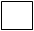 2. Αναλυτικό βιογραφικό σημείωμα:3. Επικυρωμένο αντίγραφο πτυχίου (αναγνωρισμένο από ΔΟΑΤΑΠ εάν χρειάζεται):4. Επικυρωμένο αντίγραφο μετ. τίτλου (αναγνωρισμένο από ΔΟΑΤΑΠ εάν χρειάζεται):5. Αντίγραφο μεταπτυχιακής ερευνητικής διατριβής ή επιστημονικής δημοσίευσης:6. Αποδεικτικό πολύ καλής γνώσης της Αγγλικής γλώσσας (Παράρτημα 2): 7. Δύο συστατικές επιστολές:8. Έντυπο πρόθεσης ανάληψης επίβλεψης Υποψήφιου/ας Διδάκτορα (Παράρτημα 3):9. Προσχέδιο πρότασης διδακτορικής διατριβής (μέχρι 1.500 λέξεις)10. Υπεύθυνη Δήλωση για τους κανόνες δεοντολογίας του ΤΕΦΑΑ & του Παν. Θεσσαλίας:Δικαιολογητικά για την αίτηση αναγόρευσης του/της υποψήφιου/ας σε διδάκτορα από τη Συνέλευση του Τμήματος Δικαιολογητικά για την αίτηση αναγόρευσης του/της υποψήφιου/ας σε διδάκτορα από τη Συνέλευση του Τμήματος 1. Δημόσια υποστήριξη πρότασης εντός 1 χρόνου από την εγγραφή (Παράρτημα 13):2. Έγκριση/Εγκρίσεις Εσωτερικής Επιτροπής Δεοντολογίας:3. Δήλωση πνευματικών δικαιωμάτων (Παράρτημα 11): 4. Επιτυχής εξέταση στην Προχωρημένη Στατιστική και Μεθοδολογία Έρευνας:5. Βεβαίωση επιτυχούς παρακολούθησης μαθημάτων επιλογής (Παράρτημα 6):6. Βεβαίωση μαθητείας ανάπτυξης δεξιοτήτων (Παράρτημα 7):7. Επιστημονικές παρουσιάσεις ερευνητικού έργου (Παράρτημα 18):8. Επιστημονικές δημοσιεύσεις (Παράρτημα 19):9. Εκθέσεις προόδου για κάθε έτος των διδακτορικών σπουδών:Δήλωση αποφυγής λογοκλοπής (Παράρτημα 9):11. Έγκριση Επταμελούς Εξεταστικής Επιτροπής από τη Συνέλευση:12. Επιτυχής δημόσια υποστήριξη Διατριβής (Παράρτημα 10):13.  Βεβαίωση παραλαβής της Διατριβής από τη Βιβλιοθήκη του Πανεπιστημίου: 14.  Βεβαίωση μη οφειλής δανεισμένου υλικού στη Βιβλιοθήκη του Πανεπιστημίου: 15.  Βεβαίωση κατάθεσης της διδακτορικής διατριβής στο Εθνικό Κέντρο Τεκμηρίωσης: 16.  Κατάθεση  ακαδημαϊκής ταυτότητας: ΔΗΛΩΣΗΘΕΜΑ: Βεβαίωση δημόσιας υποστήριξη πρότασης της Διδακτορικής Διατριβής του/της Υποψήφιου/ας Διδάκτορα.ΔΗΛΩΣΗΘΕΜΑ: Βεβαίωση δημόσιας υποστήριξη πρότασης της Διδακτορικής Διατριβής του/της Υποψήφιου/ας Διδάκτορα.ΠΡΟΣΠΑΝΕΠΙΣΤΗΜΙΟ ΘΕΣΣΑΛΙΑΣΤΜΗΜΑ ΕΠΙΣΤΗΜΗΣ ΦΥΣΙΚΗΣ ΑΓΩΓΗΣ ΚΑΙ ΑΘΛΗΤΙΣΜΟΥΕΠΩΝΥΜΟ:_______________________Ως κύριος/α επιβλέπων/ουσα του/της Υποψήφιου/ας Διδάκτορα __________________________________________ βεβαιώνω ότι υποστήριξε δημόσια την πρόταση της Διδακτορικής Διατριβής του/της μέσα σε 1 χρόνο μετά την εγγραφή του/της στο Διδακτορικό Πρόγραμμα Σπουδών του Τμήματος. Συγκεκριμένα, η ημερομηνία της δημόσιας υποστήριξης ήταν__________________________________________ΟΝΟΜΑ:_______________________Ως κύριος/α επιβλέπων/ουσα του/της Υποψήφιου/ας Διδάκτορα __________________________________________ βεβαιώνω ότι υποστήριξε δημόσια την πρόταση της Διδακτορικής Διατριβής του/της μέσα σε 1 χρόνο μετά την εγγραφή του/της στο Διδακτορικό Πρόγραμμα Σπουδών του Τμήματος. Συγκεκριμένα, η ημερομηνία της δημόσιας υποστήριξης ήταν__________________________________________ΒΑΘΜΙΔΑ:_______________________Ως κύριος/α επιβλέπων/ουσα του/της Υποψήφιου/ας Διδάκτορα __________________________________________ βεβαιώνω ότι υποστήριξε δημόσια την πρόταση της Διδακτορικής Διατριβής του/της μέσα σε 1 χρόνο μετά την εγγραφή του/της στο Διδακτορικό Πρόγραμμα Σπουδών του Τμήματος. Συγκεκριμένα, η ημερομηνία της δημόσιας υποστήριξης ήταν__________________________________________Ως κύριος/α επιβλέπων/ουσα του/της Υποψήφιου/ας Διδάκτορα __________________________________________ βεβαιώνω ότι υποστήριξε δημόσια την πρόταση της Διδακτορικής Διατριβής του/της μέσα σε 1 χρόνο μετά την εγγραφή του/της στο Διδακτορικό Πρόγραμμα Σπουδών του Τμήματος. Συγκεκριμένα, η ημερομηνία της δημόσιας υποστήριξης ήταν__________________________________________Τρίκαλα:          /         /Τρίκαλα:          /         /(Υπογραφή)ΔΗΛΩΣΗΘΕΜΑ: Βεβαίωση παρουσίασης ερευνητικού έργου της Διδακτορικής Διατριβής του/της Υποψήφιου/ας Διδάκτορα.ΔΗΛΩΣΗΘΕΜΑ: Βεβαίωση παρουσίασης ερευνητικού έργου της Διδακτορικής Διατριβής του/της Υποψήφιου/ας Διδάκτορα.ΠΡΟΣΠΑΝΕΠΙΣΤΗΜΙΟ ΘΕΣΣΑΛΙΑΣΤΜΗΜΑ ΕΠΙΣΤΗΜΗΣ ΦΥΣΙΚΗΣ ΑΓΩΓΗΣ ΚΑΙ ΑΘΛΗΤΙΣΜΟΥΕΠΩΝΥΜΟ:_______________________Ως κύριος/α επιβλέπων/ουσα του/της Υποψήφιου/ας Διδάκτορα __________________________________________ βεβαιώνω ότι παρουσίασε ως πρώτος/η συγγραφέας μία προφορική ανακοίνωση και μία αναρτημένη ανακοίνωση σε επιστημονικά συνέδρια της ημεδαπής ή της αλλοδαπής ή σε συνέδριο φοιτητών του Τμήματος. Αντίγραφα των πρακτικών του/των συνεδρίου(ων) επισυνάπτονται στη βεβαίωση αυτή.ΟΝΟΜΑ:_______________________Ως κύριος/α επιβλέπων/ουσα του/της Υποψήφιου/ας Διδάκτορα __________________________________________ βεβαιώνω ότι παρουσίασε ως πρώτος/η συγγραφέας μία προφορική ανακοίνωση και μία αναρτημένη ανακοίνωση σε επιστημονικά συνέδρια της ημεδαπής ή της αλλοδαπής ή σε συνέδριο φοιτητών του Τμήματος. Αντίγραφα των πρακτικών του/των συνεδρίου(ων) επισυνάπτονται στη βεβαίωση αυτή.ΒΑΘΜΙΔΑ:_______________________Ως κύριος/α επιβλέπων/ουσα του/της Υποψήφιου/ας Διδάκτορα __________________________________________ βεβαιώνω ότι παρουσίασε ως πρώτος/η συγγραφέας μία προφορική ανακοίνωση και μία αναρτημένη ανακοίνωση σε επιστημονικά συνέδρια της ημεδαπής ή της αλλοδαπής ή σε συνέδριο φοιτητών του Τμήματος. Αντίγραφα των πρακτικών του/των συνεδρίου(ων) επισυνάπτονται στη βεβαίωση αυτή.Ως κύριος/α επιβλέπων/ουσα του/της Υποψήφιου/ας Διδάκτορα __________________________________________ βεβαιώνω ότι παρουσίασε ως πρώτος/η συγγραφέας μία προφορική ανακοίνωση και μία αναρτημένη ανακοίνωση σε επιστημονικά συνέδρια της ημεδαπής ή της αλλοδαπής ή σε συνέδριο φοιτητών του Τμήματος. Αντίγραφα των πρακτικών του/των συνεδρίου(ων) επισυνάπτονται στη βεβαίωση αυτή.Τρίκαλα:          /         /Τρίκαλα:          /         /(Υπογραφή)ΔΗΛΩΣΗΘΕΜΑ: Βεβαίωση επιστημονικών δημοσιεύσεων Υποψήφιου/ας Διδάκτορα κυρίου/ας:__________________________________________ΔΗΛΩΣΗΘΕΜΑ: Βεβαίωση επιστημονικών δημοσιεύσεων Υποψήφιου/ας Διδάκτορα κυρίου/ας:__________________________________________ΠΡΟΣΠΑΝΕΠΙΣΤΗΜΙΟ ΘΕΣΣΑΛΙΑΣΤΜΗΜΑ ΕΠΙΣΤΗΜΗΣ ΦΥΣΙΚΗΣ ΑΓΩΓΗΣ ΚΑΙ ΑΘΛΗΤΙΣΜΟΥΕΠΩΝΥΜΟ:_______________________Ως κύριος/α επιβλέπων/ουσα του/της Υποψήφιου/ας Διδάκτορα __________________________________________ βεβαιώνω ότι οι παρακάτω επιστημονικές δημοσιεύσεις αφορούν τη συγκεκριμένη διδακτορική διατριβή (επισυνάπτονται αντίγραφα):Βάση δεδομένων ISI/SCOPUS/Scimago Q1/2/3/4 (διαγράψτε ανάλογα):Ονόματα (έτος). Τίτλος δημοσίευσης, Περιοδικό, Τόμος, Σελίδες, DOI…ΟΝΟΜΑ:_______________________Ως κύριος/α επιβλέπων/ουσα του/της Υποψήφιου/ας Διδάκτορα __________________________________________ βεβαιώνω ότι οι παρακάτω επιστημονικές δημοσιεύσεις αφορούν τη συγκεκριμένη διδακτορική διατριβή (επισυνάπτονται αντίγραφα):Βάση δεδομένων ISI/SCOPUS/Scimago Q1/2/3/4 (διαγράψτε ανάλογα):Ονόματα (έτος). Τίτλος δημοσίευσης, Περιοδικό, Τόμος, Σελίδες, DOI…ΒΑΘΜΙΔΑ:_______________________Ως κύριος/α επιβλέπων/ουσα του/της Υποψήφιου/ας Διδάκτορα __________________________________________ βεβαιώνω ότι οι παρακάτω επιστημονικές δημοσιεύσεις αφορούν τη συγκεκριμένη διδακτορική διατριβή (επισυνάπτονται αντίγραφα):Βάση δεδομένων ISI/SCOPUS/Scimago Q1/2/3/4 (διαγράψτε ανάλογα):Ονόματα (έτος). Τίτλος δημοσίευσης, Περιοδικό, Τόμος, Σελίδες, DOI…Ως κύριος/α επιβλέπων/ουσα του/της Υποψήφιου/ας Διδάκτορα __________________________________________ βεβαιώνω ότι οι παρακάτω επιστημονικές δημοσιεύσεις αφορούν τη συγκεκριμένη διδακτορική διατριβή (επισυνάπτονται αντίγραφα):Βάση δεδομένων ISI/SCOPUS/Scimago Q1/2/3/4 (διαγράψτε ανάλογα):Ονόματα (έτος). Τίτλος δημοσίευσης, Περιοδικό, Τόμος, Σελίδες, DOI…Τρίκαλα:          /         /Τρίκαλα:          /         /(Υπογραφή)